Cet ouvrage dresse un tableau de l’éducation populaire entre 1815 et 1945, début de son institutionnalisation avec un regard particulier porté sur les techniques : chanson, lecture populaire, documentation, cinéma,...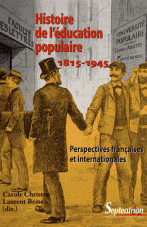 Vingt-huit contributions autour des relations avec l’école, la question du genre et la dimension politique de l’éducation populaire. Des actions d’individus et groupes, plus ou moins connus et d'institutions comme les universités populaires de province ou la Jeunesse ouvrière chrétienne sont également évoquées.Un livre pour les animateurs, directeurs et formateurs qui veulent se rappeler dans quelle histoire s'inscrit leur action d'aujourd'hui…Histoire de l’éducation populaire, 1815-1945Carole Christen et Laurent Besse (dir.)Presses Universitaires du Septentrion03/2017, 432 pagesISBN 978-2-7574-1496-5SOMMAIREIntroduction. Retracer l'histoire de l’éducation populaire (1815-1945)
Carole Christen, Laurent Besse
Préambule
Une enquête, un objet : L’éducation populaireL’histoire de l’éducation populaire en chantier : quelques points de repère
Laurent Besse, Carole ChristenL’expression « éducation populaire » dans les discours publics français (1815-1950)
Frédéric ChateignerL’éducation populaire en Espagne (deuxième moitié du XIXe siècle-premier tiers du XXe). Quelques aperçus historiographiques (1982-2010)
Jean-Louis Guereña
Première partie
L’éducation populaire : faire de la politique autrement ?Introduction
Carole ChristenLa lecture publique des lois comme moyen d’éducation civique populaire au cours de la Sattelzeit : quelques exemples européens
Émilie DelivréLes catéchismes politiques, outils d’une éducation politique populaire (1815-1848)
Jean-Charles ButtierAutour de l’école : visions de l’éducation politique populaire à l’aube de la Régénération (Vaud, Suisse, 1815-1834)
Nathalie Dahn-Singh« Commencer l’éducation d’un peuple libre ». 
Étienne Parent, l’instruction publique et la gouvernementalité libérale au Québec (1845-1852)
Martin PetitclercÀ l’école de la goguette (1815-1850)
Sophie-Anne LeterrierDes cours et des bibliothèques pour changer le monde ? 
Les fouriéristes et l’éducation populaire (1848-vers 1875)
Bernard Desmars
Deuxième partie
Le peuple au fémininIntroduction
Carole ChristenLes écoles pour filles du peuple de la Société pour l’instruction élémentaire : un laboratoire pédagogique sous la Restauration
Caroline FayolleUne institution « éminemment utile et moralisatrice » : les écoles de dessin pour femmes et jeunes filles (Paris, 1800-années 1860)
Renaud d’EnfertDe l’école au métier… et au ménage : les cours de dames de la Société d’enseignement professionnel du Rhône (de 1864 à la veille de la Première Guerre mondiale)
Marianne ThivendLes femmes dans les bibliothèques populaires, une présence volontairement oubliée ? Quelques pistes de réflexion
Agnès Sandras
Troisième partie
Intégrer le peupleIntroduction
Laurent Besse« De l’école au régiment ». 
« Le réveil de l’éducation populaire » républicaine (1894-1897)
Jean-François CondetteLes « professeurs du peuple ». Instituteurs et encadrement de l’éducation populaire (1896-1914)
Nicolas PalluauL’université populaire nancéienne : les caractères originaux d’une expérience lorraine (1899-1914)
Laura Mougel« L’enseignement supérieur pour tous » ou comment enseigner le socialisme ? 
L’exemple de l’université populaire de Besançon
Damienne BonnamyMutualisme et éducation : l’exemple de l’Université populaire Giuseppe Garibaldi de Bologne
Elena MusianiLes comités d’éducation populaire en Alsace au lendemain de la Grande Guerre : aspects d’une œuvre d’intégration culturelle et patriotique
Philippe JianL’éducation populaire à l’épreuve de la socio-histoire : Rennes dans l’entre-deux-guerres
Étienne Recht
Quatrième partie
Former, cultiver et distraire le peupleIntroduction
Laurent BesseEncadrer, insérer et former la jeunesse : l’éducation populaire dans le champ de l’orientation professionnelle (1900-1940)
Jérôme MartinMercédès Le Fer de la Motte (1862-1933) : le document en action dans l’histoire de l’éducation populaire
Sylvie Fayet-ScribeL’action d’Allemand-Martin au lycée du Parc de Lyon, des prémices des loisirs dirigés à leur héritage (1919-1947)
Bertrand SilvestreQuelle Action catholique pour les jeunes des milieux ouvriers ? (1927-1945)
Bernard GirouxL’Action catholique spécialisée : un palliatif à la sous-scolarisation des jeunes Canadiens français (1930-1945)
Louise BienvenueLe cinéma éducateur laïque : l’autre cinéma du Front populaire
Pascal LaborderieMiss Pledge ou les danses populaires à la rescousse de l’éducation nouvelle (1926-1949) : les réseaux d’une Anglaise de Paris
François GasnaultConclusion
François Jacquet-FrancillonIndex des noms de personnes
Notices bio-bibliographiques